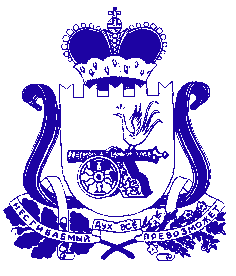 АДМИНИСТРАЦИЯ СНЕГИРЕВСКОГО СЕЛЬСКОГО ПОСЕЛЕНИЯШУМЯЧСКОГО РАЙОНА СМОЛЕНСКОЙ ОБЛАСТИПОСТАНОВЛЕНИЕот  15 августа  2013 года                                                                                 № 59Об       утверждении          Порядка установления  причин  нарушения законодательства о градостроительной   деятельности на   территории Снегиревского сельского поселения Шумячского района  Смоленской области        На основании статьи 62 п.4 Градостроительного кодекса Российской Федерации, Администрация Снегиревского сельского поселения Шумячского района Смоленской областиПОСТАНОВЛЯЕТ: 	1. Утвердить  Порядок установления причин нарушения законодательства о градостроительной деятельности на территории Снегиревского сельского поселения Шумячского района  Смоленской области. 	 2.  Считать утратившим силу Постановление Главы муниципального образования Снегиревского сельского поселения № 17  от 31.05. 2007г. «Об утверждении нормативной документации по градостроительной деятельности».            3. Настоящее постановление вступает в силу  после дня его официального опубликования в печатном  средстве массовой информации органов местного самоуправления Снегиревского сельского поселения Шумячского района Смоленской области «Информационный вестник Снгегиревского сельского поселения»Глава Администрации  Снегиревского сельского поселенияШумячского района Смоленской области                                                       В.А.Тимофеев                                                                          УТВЕРЖДЕН:                                                               постановлением Администрации Снегиревского                                                                    сельского   поселения     Шумячского      района                                                                                                                                                            Смоленской области «Об утверждении порядка                                                                          установления            причин               нарушения                                                                       законодательства       о          градостроительной                                                                                 деятельности    на   территории   Снегиревского   сельского   поселения   Шумячского        района                                                                   Смоленской области» от 15.08.2013г. № 59ПОРЯДОК  установления  причин нарушения законодательства о градостроительной деятельности на территории Снегиревского сельского поселения Шумячского  района Смоленской области 	1. Настоящий Порядок определяет правила установления причин нарушения законодательства о градостроительной деятельности в отношении объектов, указанных в пункте 4 статьи 62 Градостроительного кодекса Российской Федерации.	2. Поводом для рассмотрения  причин нарушения градостроительной деятельности на территории Администрации Снегиревского сельского поселения Шумячского района Смоленской области  являются: 	 а) заявление физического и (или) юридического лица либо их представителей о причинении вреда или нарушении градостроительного законодательства;  	б) извещение лица, осуществляющего строительство, о возникновении аварийной ситуации при строительстве, реконструкции, капитальном ремонте объекта капитального строительства, повлекшей за собой причинение вреда или нарушении градостроительного законодательства; 	 в) документы государственных органов и (или) органов местного самоуправления, содержащие сведения о нарушении законодательства о градостроительной деятельности, повлекшем за собой причинение вреда;  	г) сведения о нарушении законодательства о градостроительной деятельности, повлекшем за собой причинение вреда, полученные из других источников.        3. В случае выявления нарушений законодательства о градостроительной деятельности, информацию предоставить в Администрацию муниципального образования «Шумячский  район» Смоленской области для принятия мер к нарушителям. 	4. Установление причин нарушения законодательства о градостроительной деятельности в отношении эксплуатируемых объектов капитального строительства осуществляется в соответствии с федеральными законами и иными нормативными правовыми актами Российской Федерации, регулирующими отношения в сфере обеспечения безопасной эксплуатации указанных объектов.